INTRODUCCIÓDESCRIPCIÓ GENERAL DE L’EMPRESA o ENTITATVALORACIONSValoració personal de l’empresa o entitatObservacionsCRONOGRAMA de les FEINES REALITZADESIncloure Cronograma de les feines realitzades en forma de TaulaDESCRIPCIÓ DE LES FEINES REALITZADES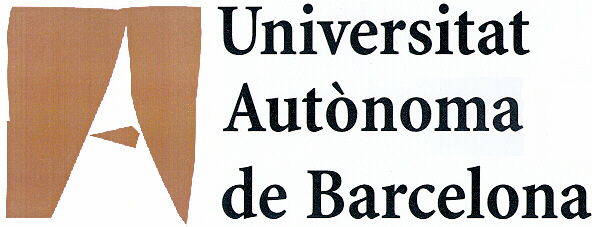 PRÀCTIQUES en EMPRESES i INSTITUCIONSGrau de Ciències AmbientalsPRÀCTIQUES en EMPRESES i INSTITUCIONSGrau de Ciències AmbientalsPRÀCTIQUES en EMPRESES i INSTITUCIONSGrau de Ciències AmbientalsÍndex:OBJECTIUDESCRIPCIÓ GENERAL DE L’EMPRESA o ENTITATVALORACIONSDESCRIPCIÓ DE LES FEINES REALITZADESÍndex:OBJECTIUDESCRIPCIÓ GENERAL DE L’EMPRESA o ENTITATVALORACIONSDESCRIPCIÓ DE LES FEINES REALITZADESÍndex:OBJECTIUDESCRIPCIÓ GENERAL DE L’EMPRESA o ENTITATVALORACIONSDESCRIPCIÓ DE LES FEINES REALITZADESNº pàgines: Data: Elaborat per: Nom alumneNota:Es descriurà l’objectiu de les pràctiques i de les tasques desenvolupades a la feinaEs descriurà:En el cas d’una empresa: les línies de producció existents a l’empresa i les línies de treball del departament de Medi AmbientEn el cas d’un organisme oficial: les accions que es prenen des de l’organisme en temes de Medi AmbientEn el cas d’una consultoria: les línies de treball en les Ciències AmbientalsMolt bonaBonaRegularDeficientMolt deficientValoració personal de l’empresa o entitat:Valoració personal de la feina realitzada:Tracte personal:Entre d’altres, es descriurà:La idoneïtat de realitzar les pràctiques a l’entitat o empresa escollidaLes feines proposades i el potencial interès per un estudiant de CCAACRONOGRAMAFeines realitzadesDedicacióSetmana 1Setmana 2Entre d’altres, es descriurà:Les línies generals de la feina portada a terme, especificant en posteriors punts el detall de les feines realitzades durant el període de pràctiques.Es farà una descripció crítica de les feines realitzades destacant les accions més rellevants i les accions més qüestionables, punt on s’indicarà el punt de vista de l’estudiantSi s’escau es poden afegir taules, figures i annexes (màxim 10 pàgines)